FORMULIR PERSETUJUAN PUBLIKASI ARTIKEL SKRIPSIYang bertanda tangan di bawah ini:Nama			: Dr. Sri Setyo Iriani, S.E., M.SiNIP			:196210171998022001Adalah pembimbing skripsi dari mahasiswa SI Manajemen Fakultas Ekonomi Universitas Negeri Surabaya:Nama			: TAMARA VIRSA PUTRINIM			: 1608054096Konsentrasi 		: PemasaranJudul Artikel Skripsi	: PENGARUH GAYA HIDUP KONSUMTIF DAN PROMOSI PENJUALAN TERHADAP PEMBELIAN IMPULSIF MAHASISWA URBAN SURABAYA (STUDI PADA OUTLET MAKANAN KEKINIAN DI SURABAYA)Menyatakan bahwa artikel skripsi ini telah diperiksa dan disetujui untuk (pilih salah satu dengan memberi tanda silang):	Dapat diakses di Jurnal IImu Manajemen (JIM) tanpa Dosen Pembimbing sebagai penulis kedua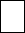 x	Dapat diakses di Jurnal IImu Manajemen (JIM) dengan Dosen Pembimbing sebagai penulis kedua	Tidak dapat diakses di JIM karena:	Data yang digunakan untuk penulisan berasal dari instansi tertentu yang bersifat konfidensial.Akan ditunda publikasinya mengingat akan atau sedang dalam proses pengajuan	Hak	Paten/	Hak	Cipta	hingga	tahunAkan	dipresentasikan	sebagai	makalah	pada	Seminar	Nasional	yaitu:............................................................................................................................yang ditargetkanakan dipublikasikan sebagai prosiding pada bulan ....................... tahun ..................Akan ditulis dalam bahasa Inggris dan dipresentasikan sebagai makalah pada Seminar	Internasional	yaitu:........................................................................................................................... yang ditargetkanakan dipublikasikan sebagai prosiding pada bulan ....................... tahun ..................Akan	diterbitkan	pada	Jurnal	Nasional	yaitu:.........................................................................................................	yangditargetkan akan dipublikasikan pada bulan .................... tahun .....................Akan ditulis dalam bahasa Inggris untuk dipersiapkan terbit pada Jurnal Internasional yaitu: ......................................................................................................................yang ditargetkan akan dipublikasikan pada bulan .................... tahun................Surabaya, 30 Juli 2020(Dr. Sri Setyo Iriani, S.E., M.Si)PembimbingKeterangan: formulir diisi dengan huruf balok dengan tinta warna biru, kemudian discan, dandiSimPan dengan format.pdf